Ministry of Agriculture, Forestry and Water ManagementDirectorate for Water Management11070 Belgrade, Blvd. Umetnosti 2aFLOODS EMERGENCY AND RECOVERY PROJECT (FERP)ENVIRONMENTAL AND SOCIAL MANAGEMENT PLAN forworks at pump station “Provo” at Sava River,Provo settlement, municipality of Vladimirci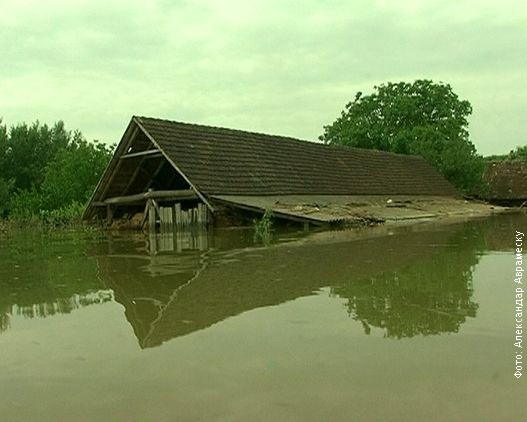 DRAFT DOCUMENT 01B E L G R A D E, January 2019Table of contents:INTRODUCTION	41.	FLOODS EMERGENCY RECOVERY PROJECT - DESCRIPTION	61.1.	Background	61.2.	Provo Project Description	61.2.1.	Location description (baseline conditions)	61.2.1.1.	Zone of works and its location in respect to natural and cultural protected areas	91.2.2.	An overview of the Construction work on Provo sub-project	101.2.2.1.	Brief summary of the works to be undertaken as a part of this sub-project:	104.	LEGAL AND INSTITUTIONAL FRAMEWORK	114.1.	Relevant Institutions	114.2.	EIA procedure in the Republic of Serbia	114.3.	Relevant Government Policies, Acts, Rules, Strategies and Guidelines	114.4.	Applicable Safeguards	125.	Potential Environmental AND SOCIAL Impacts	125.1.	Potential environmental impacts of Provo Project	135.2.	Potential social impacts of Provo Project	135.2.1.	Community information and grievance mechanism	145.3.	Other positive impacts of FERP Project	155.4.	Potential negative Impacts and recommended Mitigation Measures	155.5.	Potential water / wetland contamination	176.	MITIGATION MEASURES AND ENVIRONMENTAL MONITORING ACTIVITIES	186.1.	Mitigation Measures	186.1.1.	General	186.1.2.	Environmental Impacts and Respective Mitigation Measures	18Potential air pollution - Dust	18Potential water contamination	18Potential contamination of soils due to pesticide usage and improper waste disposal	18Equipment maintenance and fuelling	19Occupational Health and Safety	19Noise		196.2.	Mitigation Plan for FERP Sub-Project PROVO	217.	MONITORING ACTIVITIES	357.1.	Monitoring Plan for FERP Sub-Projects PROVO	368.	ENVIRONMENTAL MANAGEMENT RESPONSIBILITIES	438.1.	Environmentally sound clauses for civil works contracts	439.	IMPLEMENTATION ARRANGEMENTS	4410.	MONITORING AND REPORTING ARRANGEMENTS	4410.1.	FERP Project Monitoring	4410.2.	Environmental Monitoring Plans	4410.3.	Reporting Arrangements	4410.3.1.	Contractor to PIU	4410.3.2.	Project Supervision Consultant to PIU	4510.3.3.	PIU to MAFWM, WB, Semi-Annual Environmental & Social Report	4511.	PUBLIC CONSULTATIONS AND PUBLIC DISCLOSURE OF THE ESMP	4512.	REFERENCES	46ANNEXES:	Annex 1: 	Relevant National Legislation as of January 2019Annex 2: 	Construction PermitAnnex 3: 	Report on Public Disclosure and Public ConsultationAnnex 4: 	Social Screening Form for Provo projectAbbreviations INTRODUCTIONDuring the third week of May 2014, exceptionally heavy rains fell on Serbia. This resulted in devastating floods causing significant economic hardship for much of the population in Serbia. The heavy rainfall with no precedent started in early/mid-May 2014 causing During the third week of May 2014, exceptionally heavy rains fell on Serbia. This resulted in devastating floods causing significant economic hardship for much of the population in Serbia. The heavy rainfall with no precedent started in early/mid-May 2014 causing massive floods, destroying houses, bridges and sections of roads, resulting in the declaration of a national state of emergency on May 15, 2014 (pursuant to Article 32, Paragraph 3 of the Law on Emergency Situations, (Official Gazette of the Republic of Serbia, No. 111/2009, 92/2011 and 93/2012), across the country, which was in force until May 23rd. The Government conducted a Recovery Needs Assessment (RNA) completed on July 10, 2014 with the objective of estimating disaster effects. The RNA was presented at a donor’s Conference convened in Brussels on July 16, 2014 in the aftermath of the natural disaster, revealing that the energy sector was the hardest hit and significant infrastructure damaged.On October 9, 2014 the World Bank approved an Emergency Loan in the amount of $300 million to support the Government of Republic of Serbia to remedy existing damages and prevent future flooding. The Project will bring evident benefit by avoided damages of agriculture production, land, assets, households, business etc. The Loan has been restructured by Amendment to the Loan Agreement and Supplemental Letter confirmed by the Serbian counterpart on June 1, 2017. The Project is implemented by the Ministry of Agriculture, Forest and Water management namely it’s PIU. massive floods, destroying houses, bridges and sections of roads, resulting in the declaration of a national state of emergency on May 15, 2014 (pursuant to Article 32, Paragraph 3 of the Law on Emergency Situations, (Official Gazette of the Republic of Serbia, No. 111/2009, 92/2011 and 93/2012), across the country, which was in force until May 23rd. The Government conducted a Recovery Needs Assessment (RNA) completed on July 10, 2014 with the objective of estimating disaster effects. The RNA was presented at a donor’s Conference convened in Brussels on July 16, 2014 in the aftermath of the natural disaster, revealing that the energy sector was the hardest hit and significant infrastructure damaged.On October 9, 2014 the World Bank approved an Emergency Loan in the amount of $300 million to support the Government of Republic of Serbia to remedy existing damages and prevent future flooding. The Project will bring evident benefit by avoided damages of agriculture production, land, assets, households, business etc. The Loan has been restructured by Amendment to the Loan Agreement and Supplemental Letter confirmed by the Serbian counterpart on June 1, 2017. The Project is implemented by the Ministry of Agriculture, Forest and Water management namely it’s PIU.This document presents the Environmental and Social Management Plan (ESMP), which has been prepared to ensure that the proposed Floods Emergency Recovery Project and associated works are implemented compliant with the World Bank Operational Policies and local legislation relate to environmental protection. The main objective of this ESMP is to provide a valuable tool for identifying possible key environmental and social impacts resulting from the project and proposing mitigation measures to address the most significant impacts. The ESMP presents the institutional and implementation responsibilities as distributed amongst the various stakeholders during project implementation. Although no major adverse environmental issues are anticipated, and the project has been categorized as environmental Category B in according to the World bank OP/BP 4.01 on Environmental Assessment as the investments are directed on the reconstruction and replacement of existing water pumping station (WPS) with the new one exclusively, the ESMP identifies commensurate mitigation measures aimed at environment protection and maintenance of environmental conditions, mainly during execution of the civil works. FLOODS EMERGENCY RECOVERY PROJECT - DESCRIPTIONBackgroundUnprecedented rainfall started in early/mid-May 2014 causing massive floods, resulting in the declaration of a national state of emergency in Serbia on May 15, 2014. The heavy rainfall, led to a rapid and substantial increase of water levels in eight of the main rivers in western, south-western, central and eastern Serbia. Flash floods destroyed houses, bridges and sections of roads, while rising water levels resulted in flooding of both urban and rural areas. The disaster resulted in 51 deaths, with approximately 32,000 people evacuated from their homes, and around 110,000 households cut off from the electricity supply. Overall, the floods affected some 1.6 million people, or about one fifth of the total population living in 49 municipalities. Adverse weather conditions have continued during next few months, causing further damage to harvest and energy infrastructure.The Floods Emergency Recovery Project focuses on the priority sectors identified in the Recovery Needs Assessment including energy, agriculture, and flood protection. The project would help close the financing gap and ensure continued provision of electricity services, forestall a likely decline in direct support to farmers in affected areas at a time when the fiscal accounts are under severe stress and help improve resilience to disasters by financing investments in critical flood prevention infrastructure.  Provo Project DescriptionThe subject sub-project of flood protection in the area of Provo includes Construction of the new water pumping station WPS “Provo” - replacing the existing old one.The condition of the existing water pumping station and equipment is such that the many years of work and elapsed time make reconstruction and adaptation neither cost nor appropriate to the current technical and technological moment. In order to ensure better response for future floods, Instead of existing WPS "Provo" it is necessary to build a new pumping station with a higher capacity: from 1000 l/s, which creates a reserve for normal conditions of exploitation, which the existing station does not have.Location description (baseline conditions)Provo sub-project is located in Macva, Municipality of Vladimirci, at the right hand side of the south bound river bank of Sava River. 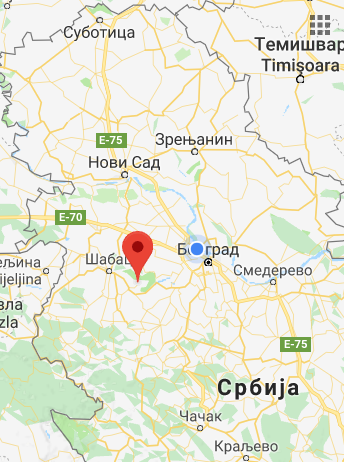 Picture 01: Project location, Provo, map of Serbia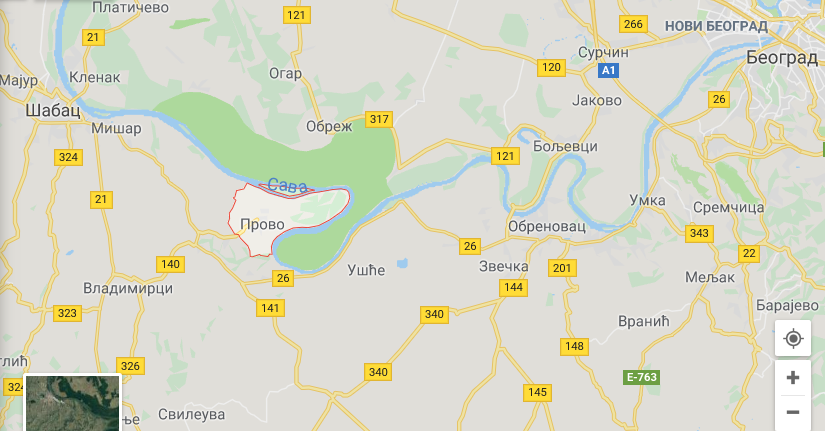 Picture 02: Project location, Provo, Vladimirci Municipality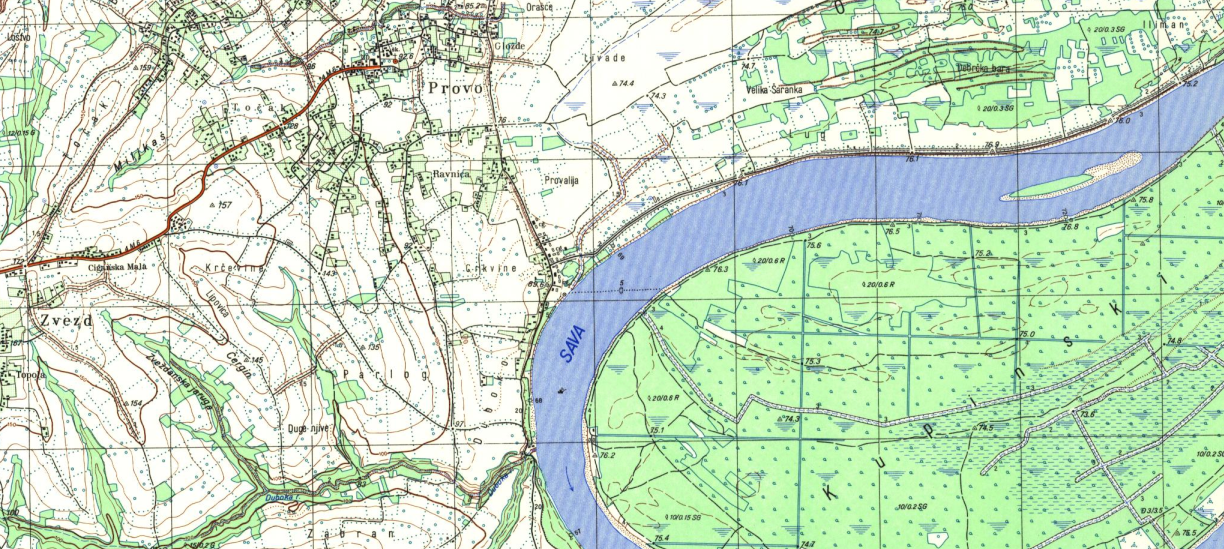 Picture 03: Project location, Provo Settlement, right bank of Sava River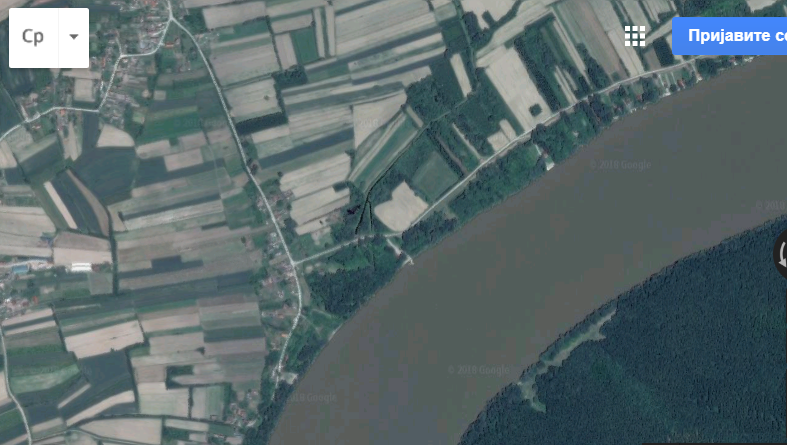 Picture 04: Project location, 150 m from the right bank of Sava RiverDuring May's floods in 2014 this area has suffered great damage. Over 2000 ha was completely under water. There were no conditions for the permanent operation of the existing WPS because the main flow was external water and as the station itself was partially flooded.The existing pumping station is accessed by a short and wide, paved secondary road. The road is linked with the Provo settlement. The surroundings of the pumping station are agricultural lands, mostly not cultivated. In the border of the road from Provo to the pumping station there are homes and some warehouses where families live or deal with their business. The wideness of the road is appropriate for trucks that will transport large equipment or building materials and the road has an easy access with the Provo settlement. This road is mostly without sidewalks and has a low transport intensity of motor vehicles.Within the existing pumping station there is a mechanical building (prefabricated building made of wooden planks), which houses a 50 kW diesel engine and one propeller pump, which is outside the building (Picture 05). Old water pumping station has no masonry facility, there is no spare generator or a place to install it, and in case of malfunction - there is no possibility of draining the excess water. Since the pumping station has been in use for 55 years and the installed equipment is obsolete, the conditions for delivery of fuel and safe storage are difficult, increased operating costs, it is necessary to project a new pumping station nearby or on the existing site.Working with a diesel engine is not automatic and therefore require a permanent presence of the operator. The maintenance and consumption of energy are too expensive, or inappropriate for the XXI century. Security due to frequent breakdowns is also compromised. Consequently, the justification of the construction of a modern water pumping station from the associated catchment area should not be specifically proven.At the site of the existing WPS "Provo" it is necessary to build a new pumping station with the same capacity of 500 l/s with a spare unit, which the existing station does not have. Picture 05: Existing water pumping station “Provo”Zone of works and its location in respect to natural and cultural protected areasAccording to the map of protected areas, and official list of nature protected areas prepared by Institute for Nature Protection of Serbia (INP), project area is not included in the ecological network, nor in the area of registered natural assets. Inside the wider area surrounding the project section there is only one protected natural asset, placed on the opposite side of Sava River (picture 06). This is a special nature reserve “Obedska pond” (orange area on picture 06). However, due to existing physical barrier (Sava River), ”Obedska bara” is completely spared from any negative project impact.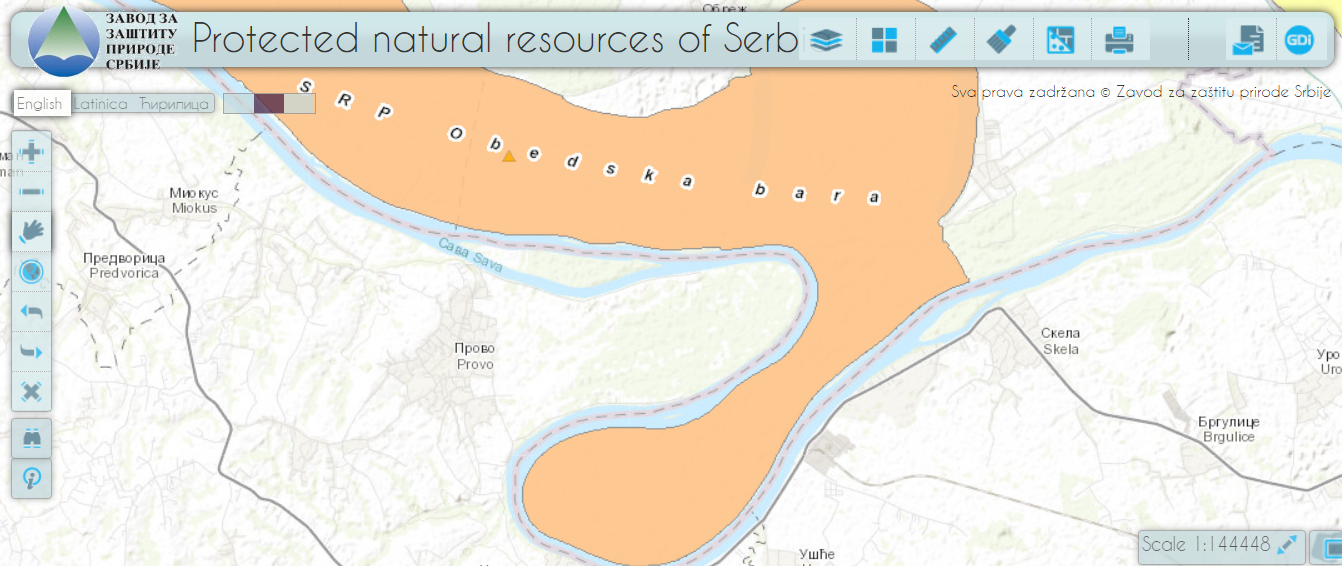 Picture 06: Location of project area in respect to protected areasAccording to the another map also prepared by relevant Institution, which include all protected areas (picture 07), within the Project zone there are no registered archaeological finds or cultural monuments and there are no cultural protected areas in the close vicinity of project zone.However, 3 previously protected areas (67-“Kljuc pond”, 68-“Saranica pond” and 69-“Gornje njive pond”) are still shown on map in the close vicinity of the project zone: All of them were recognised as nature reserve but status of protection for “Kljuc pond” and “Gornje njive pond” is cancelled by Municipality authorities during 2009. Status of protection for nature reserve “Saranica pond” is cancelled by Institute for nature protection in recent years.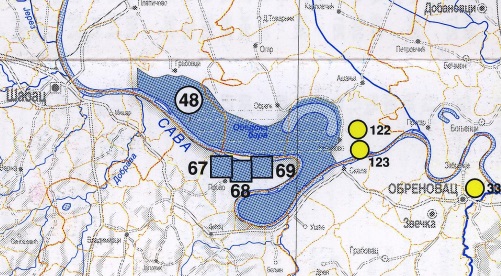 Picture 07: Location of project area in respect to protected areasAn overview of the Construction work on Provo sub-projectA new water pumping station “Provo” will replace the old one and will be constructed on area which dimensions are 10,50m х 4,75m + access plateau 5,75m х 2,00m + 5,75m х 1,00m+ 1,89m х 12,50m. It will have basement and ground floor, with gross area of 165,81m2, on cadastral parcel Nr. 5514 K.O. Provo, Provo settlement. All project activities will be undertaken within the Right of Way (RoW), on public land owned by PWC “Srbijavode”.Crucial project activities are: Installation of new aggregates: pumps, electric motors and corresponding hydraulic equipment, adaptation of the building, power supply and electric motor drive.Layout plan is presented on following picture: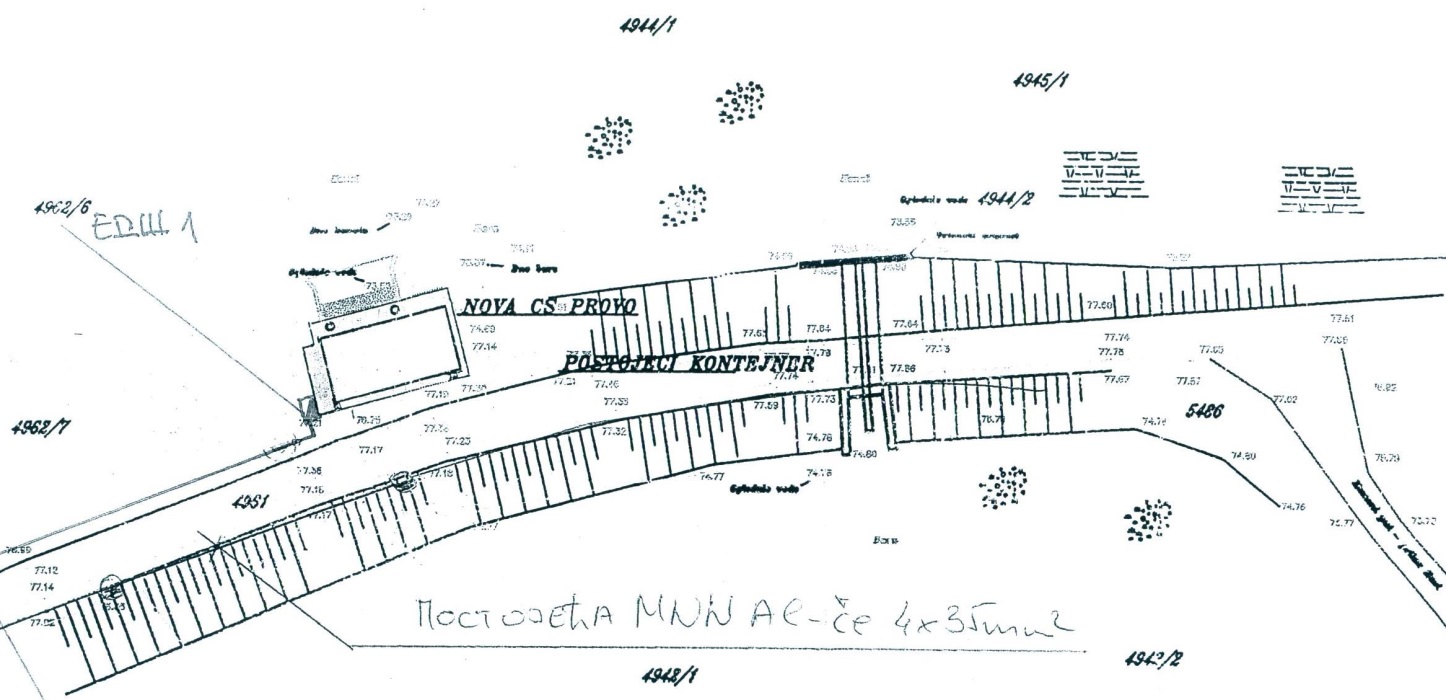 Brief summary of the works to be undertaken as a part of this sub-project:LEGAL AND INSTITUTIONAL FRAMEWORK Relevant Institutions The Ministry of Agriculture, Forestry and Water Management (MAFWM) and the Ministry of Environmental Protection (MEP) are the key relevant institutions for environmental management including FERP related projects.The other aspects of environmental management related to FERP projects are dealt with by several other institutions, among which are the Institute for Nature Protection of Serbia and the Institute for Protection of Cultural Monuments of the Republic of Serbia, and the Public Water Management Companies (PWMC) “Srbija Vode”, “Beograd Vode” and “Vode Vojvodine”.EIA procedure in the Republic of Serbia In the legal system of the Republic of Serbia, the Environmental Impact Assessment procedure is regulated by the Law on Environmental Impact Assessment, which is transposed the European EIA Directive (85/337/EEC, 97/11/EC, 2003/35/EC and COM 2009/378). According to that Law, preparation of the Environmental Impact Assessment is not required for the flood protection projects related to reconstruction of existing water pumping stations unless they are placed within or in the vicinity of the nature or culture protected areas. In such cases the Project Proponent is obliged to submit so-called “Request for Decision about Need for Environmental Impact Assessment” (RDNEIA) to the Ministry of Environmental Protection (MEP). Depending on the Ministry’s assessment of significance of potential environmental impacts of the project, it is decided if Request for opinion regarding necessity of EIA procedure for each sub-project which is found to be adjacent or within the nature/cultural protected area will be submitted to the Department of Environmental Impact Assessment within the Relevant Institution.Relevant Government Policies, Acts, Rules, Strategies and Guidelines Environmental protection in Republic of Serbia is regulated by several national and municipal laws and by-laws. The environmental legislation in force in Serbia is summarized in Annex 1. The main legal documents are: The Constitution of Serbia (“Official Gazette of RS” No. 98/06). The National Strategy for Sustainable Development (“Official Gazette of RS” No. 72/09, 81/09) Law on Environmental Protection (“Official Gazette of RS” No. 135/04, 36/09, 72/09, 43/11, 14/16, 76/18) Law on Environmental Impact Assessment (“Official Gazette of RS” No. 135/04, 36/09) The Law on Waste Management (“Official Gazette of RS” No. 36/09, 88/10, 14/16) The Law on Water (“Official Gazette of RS” No. 30/10, 93/12, 101/16, 95/18) Law on noise protection (“Official Gazette of RS”, 36/09, 88/10)The Law on Occupational Safety and Health (“Official Gazette of RS” No. 101/05, 91/15, 113/17) Law on Planning and Construction (“Official Gazette of RS” No. 72/09, 81/09, 64/10, 24/11, 121/12, 42/13, 50/13, 98/13, 132/14, 145/14, 83/18) Law on Nature Protection, (“Official Gazette of RS” No. 36/09, 88/10, 91/10, 14/16) Agricultural Land Law, (“Official Gazette of RS” No. 62/06, 41/09, 112/15, 80/17) Regulations established on the basis of the Law on EIA include the following: Decree on establishing the List of Projects for which the Impact Assessment is mandatory and the List of projects for which the EIA can be requested (“Official Gazette of RS” No. 114/08) Rulebook on the contents of requests for the necessity of Impact Assessment and on the contents of requests for specification of scope and contents of the EIA Study (“Official Gazette of RS” No. 69/05)Applicable Safeguards Potential Environmental AND SOCIAL ImpactsSince the existing infrastructure, facilities and equipment will be reconstructed, repaired and replaced during the realisation of the project, impacts on environment will be a consequence of human presence and construction machines, and the nature of construction works at a location, which are limited to the location of works or its surrounding vicinity.The construction of new water pumping station in Provo would not pose significant risks to the environment. In addition, the project aim is only to improve the efficiency of flood control systems. As a consequence, the range of impacts is limited (impacts directly related to the construction activities) and their magnitude remains small (localized impacts and no significant effect on future operation). Considering the nature of the proposed project, it is anticipated that adverse environmental impacts can be expected in the construction phase mainly. The aspect of health and safety at work is also taken into consideration. It is to be noted that parts of the construction work are taking place in an urban environment, however in all parts in an environment already strongly influenced by human activities. Broadly, the impacts in the construction phase can be of the following types:Soil and Water Pollution: during construction activities, when using machinery, there is a possibility of soil contamination due to accidental spills of oils and fuel from construction machinery. In the area of construction works, construction waste is generated which, if not properly disposed of, may result in adverse impacts. The construction works carried out inside the river bed results in a temporary increase of turbidity of the watercourse.Flora and fauna: construction works in the river bed along with the temporary increase of turbidity in the watercourse threaten freshwater habitats. Impacts on other habitats are not expected.Disposal of excavated materials and construction wastes. Demolition debris and excessive soil are usually generated during the reconstruction works on drainage and flood control systems;Degradation of landscapes and soil erosion. The impacts on vegetative cover will be short-term, localized, and totally associated with reconstruction works;Impacts from temporary access roads and work areas. Establishment of temporary dirt roads to access work areas and temporary disposal sites for excavated materials can enhance soil erosion, and degrade the landscape;Noise and vibration disturbances during construction and temporary air pollution (dust) related to the transportation of construction materials and truck traffic. These impacts will occur during the construction works, but will be only short-term. Effects include dust from construction activities, noise during trench excavation, possible effect of vibration caused by operation of heavy machinery, increased traffic in some sections of roads, etc.;Safety hazards from construction activities. No major hazards are expected the construction of the proposed project elements, as long as proper construction practices and safety procedures are applied;Impacts on historic-cultural and archaeological monuments. No archaeological or cultural resources are expected to be encountered during project implementation. Potential environmental impacts of Provo ProjectIn general, all negative impacts during the construction phase will be temporary and can be mitigated by applying good construction practices.Significant negative impacts on natural environment in the operational phase are not expected. On the contrary, impacts in the operational phase are considered to be highly positive, as project aims at prevention of risks for environment, humans and civil infrastructure. Project impacts by phases are shown in following table:Potential social impacts of Provo ProjectReplacement of the old, existing pumping station in Provo, and Construction of the new one on same place is covered by the Project and will be carried on existing place and same cadastral parcel (KP 5514 KO Provo, Picture 08). The project neither requires land acquisition or involuntary resettlement, clearance of occupied public land, nor leads to  loss of assets, access to assets or loss of livelihood or access to means of livelihood as defined by OP 4.12, nor long lasting disruptions to the natural environment and human settlements and activities.Construction area is within the RoW, on public land owned by PWC Srbijavode.  In course of preparation phase, the FERP PIU Social Specialist on October 18, 2017 had screened the Sub-Project area for social impacts through a desktop review of available documents complemented by site inspection to verify the authenticity and credibility of documents and to verify no occupation had occurred.  . The Social screening report comprises the screening form, ownership evidence and pictures from site visit. Completed Social screening form for Provo project is enclosed as Annex 04 of this ESMP document.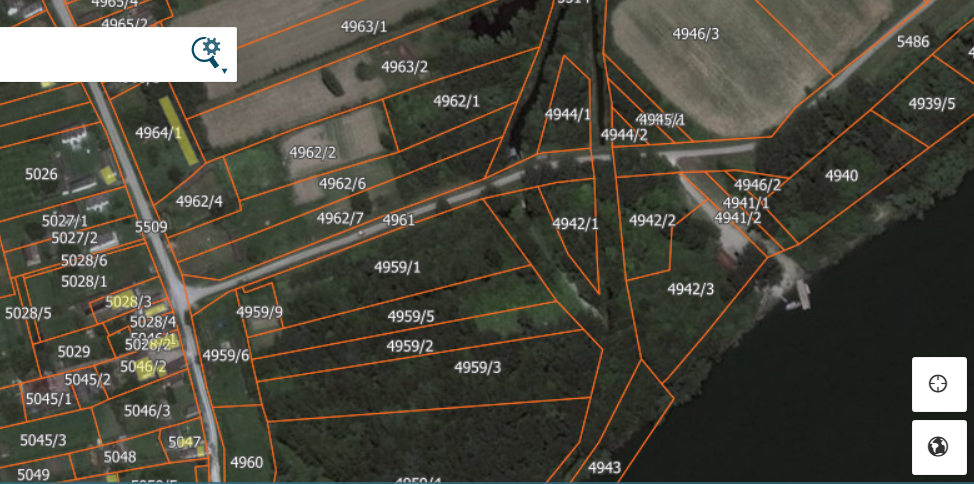 Picture 08 Project location, Provo settlement, State owned Cadastral parcel KP 5514Construction permit is already obtained (no 351-154/14-IV/02 dated 15 Dec 2014, Annex 2), confirming that land on which a new pumping station will be constructed – cadastral parcel KP 5514 is place where a new pumping station will be constructed. Additionally, same document confirms that Location Information for subject cadastral parcel is obtained too (document Nr. 353-89/14-IV/02 dated 15.09.2014).Community information and grievance mechanismBefore beginning of the works people located in close proximity of the areas will be informed about: nature of works, duration and contact information in case they have further questions or concerns.A Sub-Project specific grievance mechanism will be available on this project. The grievance mechanism will be established by the PIU and the Municipality of Vladimirci in order to receive and address, in a timely manner, specific concerns about impacts during construction (e.g. noise, dust, vibration, etc.) and possible compensation and relocation claims that could be raised by directly or indirectly affected persons and/or members of host communities. A summary of complaints and the measures taken to resolve them will be publicly available. The project proponent will ensure that during the project implementation phase the people who are directly affected by the project, particularly those residing in close proximity of the works receive information on ongoing basis and also have access to a contact person to voice any concerns or complaints. Prior to commencing construction, the implementing agency should:•	Distribute a one-page information brochure to directly affected people with the following information: (i) the purpose, nature, and scale of the project; (ii) the duration of proposed project activities and working hours; (iii) any risks (e.g. landslides) to and potential impacts on such people and relevant mitigation measures; and (iv) contact information to receive further information of submit concerns or complaints.•	At the work site there should be a visible sign with the name of the project, planned duration and contact information. 	Below is a brief description of the procedure and responsibilities for receiving, processing and responding to communication and complaints from the public regarding the project:•	Communications and complaints can be received directly by the contractor at the work site or by the Municipality through the contact information it provides to the public. It must be noted that the Municipality is the responsible for responding to any communication.•	Such communications are noted in a “communications log” to be maintained by the Municipality and the person sending the communication (verbally or on writing) receives an acknowledgement of receipt of his/her communication •	The communication should be processed and responded two in no more than 15 days. •	The response to the communication, and any corrective action required as a result of it, must also be registered in the “communication log”.Other positive impacts of FERP ProjectThe construction of a new WPS “Provo” will bring social, health and ecological benefits, to population and local community in Provo, Vladimirci municipality. The sub-project is expected to create a short-term project depended employment opportunities as was the case on other FER Sub-projects).In case of unemployment and poverty in the project area, manpower resources will not be reduced. If some of the unemployed are employed or if employment has impact on unemployment, the project creates social benefits due to decreased social support or aid to the unemployed. That is the case in the flood emergency response project. Potential negative Impacts and recommended Mitigation MeasuresSummary of key impacts during construction phase and recommended mitigation measures are described in following table:Table 1: key impacts during construction phase and recommended mitigation measuresTable 2: Identification of Main Environmental and Social Negative ImpactsTable 3: Identification of main risksTable 4: Identification of possible impacts and risks during operation phasePossible adverse effects as a consequence of temporary construction activities shall, among other things, consist of: damages to access roads, noise, waste and dust; gaseous emissions; potential soil and water contamination; short-term disruptions to surrounding ecosystems; and momentary disruptions to neighbouring settlements through various project and operational activities. Increasing the intensity of the road transport to the pumping station during the construction works, may increase the risk of accidents for pedestrians.Of activities not present directly at the construction site, the following stand out: quarry and borrow pit operations which if not managed properly, may lead to temporary adverse impacts. Contractor's camp site may be a potential source of temporary adverse impacts. Potential water / wetland contaminationDuring works in the vicinity of the Sava River in the Provo area, contamination of ground water may occur, as a consequence of water effluent from the construction site, spillage of fuels and oils from construction mechanization and uncontrolled flow of sanitary waters from the Construction site and the Contractor's camp. Considering possible pollutions after works completion, they are limited to accidents only. In which case as defined by the Ministry of Interior and the Law on Water, procedures for incidental situations will be applied. Spillage of fuels and oils may, in most cases, occur inside the Contractor's camp and on manipulative surfaces where equipment and construction mechanization are maintained and cleaned. Effluent dirty water should be treated in separators of adequate size before being discharged towards the recipient.If any spillage occurs inside the project area, the Contractor is obligated to react by applying absorbing materials, such as absorbing carpets / linens, and/or sand, as well as remove the layer of contaminated soil and move it to an approved location, in accordance with the Law. MITIGATION MEASURES AND ENVIRONMENTAL MONITORING ACTIVITIESEach Sub-project of the FERP requires production of a site-specific ESMP document by the ESSS. The ESMP is an Action Plan indicating which of the Environmental Assessment report recommendations and alternatives will actually be adopted and implemented. ESMP could be produced as a part of Main Design or as a free-standing document. It will ensure incorporation of the relevant environmental factors into the overall project design and will identify linkages to other safeguard policies relating to the project. Mitigation MeasuresGeneralThis section details out the potential environmental impacts by each FERP sub-projects including Provo Project.Environmental Impacts and Respective Mitigation MeasuresPotential air pollution - Dust Impact - Possible sources of air pollution will be dust due to maintenance activities, movement of machinery and other sources. Construction works involve breaking up, digging, crushing, transporting, and disposal of small quantities of dry materials. Locally, the air quality may experience some moderate and temporary deterioration due to dust from construction traffic and elevated levels of nitrogen oxide (NOx) and sulphur oxide (SOx) from construction equipment exhausts. The dust may settle on vegetation, crops, structures and buildings.Mitigation Measures - Spraying of water is the main way of controlling dust. Water is, in any case, required to be added to fill material during the construction works.Potential water contaminationImpact - Water contamination may occur during the execution of the works from site run off, spills from the equipment maintenance areas and sanitary wastewater effluent from the work camps. As for the potential pollution during operation, these are mostly limited to accidents. In such a case, procedures for action in incidental situations, as defined by the Ministry of Interior and in the Water Law, will apply.Mitigation Measures - Fuel and lubricant spills can occur at the Contractor’s work camp while maintaining and washing equipment and work vehicles. During the normal operations, these areas should be equipped with the adequately sized, gravity oil separator. Should spills occur, to mitigate the problem the Contractor should use absorbing materials, such as absorbent mats/fabrics, or sand and scrape off the contaminated soils and dispose them in approved facility, in accordance with the Water Law. Potential contamination of soils due to pesticide usage and improper waste disposalImpact - Potential contamination of soils due to increased use of pesticides during implementation of Farm Incentives Program (FERP – Component 2).Mitigation Measures - Integrated Pest Management Approach (IPM) is mandatory during project execution. Ensuring appropriate selection and safe use of pesticides when they are needed by project demands related to safeguard OP 4.09 - Pest Management whilst avoiding the use of pesticides falling into WHO classes IA, IB or II.Impact - Potential contamination of soils and watercourses as a result of improper disposal of liquid and solid wastes from construction activities.Mitigation Measures - The mitigation measure to avoid contamination of soils and watercourses is to ensure that waste materials are properly disposed to the suitable locations. Partly, inert waste materials can be used as filling material. Contractor should produce a Waste Management Plan for the Project. Mitigation measures should, among other requirement, contain contractor obligations to:locate the garbage pit/waste disposal site min 500 m away from the residential area so that people from Provo and surrounding settlements are not disturbed with the odour likely to be produced from anaerobic decomposition of wastes at the waste disposal places. Encompass the waste disposal place by fencing and tree plantation to prevent children to enter the area. All solid waste will be collected and removed from the work camps and disposed in approval waste disposal sites.In case oil and grease are trapped for reuse in a minimum 60cm thick lined pit, care shall be taken to ensure that the pit should be located at the lowest end of the site and away from the residential areas.In case of filling of low-lying areas with wastes, it needs to be ensured that the level matches with the surrounding areas. In this case care should be taken that these low-lying areas are not used for rainwater storageEquipment maintenance and fuellingImpact - equipment maintenance and fuelling may cause contamination of soils and watercourses, including groundwater, if handling of lubricants, fuels and solvents is improper or careless. Mitigation Measures - To avoid damage to natural environment there is a need to ensure proper handling of lubricants, fuels and solvents while maintaining the equipment. Occupational Health and SafetyImpacts - Construction workers may be affected adversely due to hazardous working environments where high noise, dust, unsafe movement of machinery etc. may be present. Mitigation Measures - The Contractor shall instruct his workers in health and safety matters, and require from the workers to use the provided personal safety equipment. Contractor has to ensure that all operators of heavy or dangerous machinery are properly trained/certified, and also insured. He will have to provide first aid facilities, rapid availability of trained paramedical personnel, and emergency transport to nearest hospital with accident and emergency facilities. Noise Impact - Noise caused by the construction works will have only a temporary impact. Although temporary and mostly moderate, noise impacts in the vicinity of residential areas may cause negative health impact, if not mitigated.Mitigation Measures - In sensitive areas (schools, nature parks, hospitals) special care regarding noise emission will be taken by the Contractor, strictly respecting the ESMP requirements. In case of noise disturbance with noise emissions which are above permitted level, temporary noise barriers should be considered as appropriate mitigation measure. Awareness building and administrative measures should be taken to ensure proper maintenance of vehicles. In case of exceeded noise limits for sensitive areas the Contractor should erect temporary shields to prevent a free noise spreading to the sensitive receptors.Based on the preliminary assessment, key mitigation measures recommended under this Environmental and Social Management Plan (ESMP) are listed as follows:Identify and locate on project plans any sensitive natural resources in the project area including but not limited to patches of natural habitat, bird colonies, and wetlands, unique plant communities etc. (consult with local nature protection authorities).Identify local access routes through and around cultivated land and pasture.Minimize requirements for temporary or permanent alteration of lands outside the project zone.Provide for zones of preliminary accumulation of wastes that will cause no damage to the vegetation cover and other components of the environment.Transport and disposal of construction concrete rubbles, debris and spoils in approved paths and landfills/disposal sites.Delineate access roads/ work areas carefully and prevent their expansion.Rehabilitate access roads and work areas after work completion (scratch soil with special engine, put fertile topsoil in place, etc.).Use closed/covered trucks for transportation of construction materials.Clean the surrounding area from dust by water sprinkling, removal of excess materials and cleaning of sites upon completion of activities.Restoration to quasi-original conditions of landscape after completion of construction works.Arrange necessary preservation measures (establish protection zones, by-pass these areas during transportation and other).Cease the works as soon as historical and cultural monuments are encountered during earthworks and provide relevant information to the State Agency for Historical and Cultural Monuments Protection.Conduct mid-term and end-of-project inspections to the sites during construction works.Prior to commencement of works, the Contractors will be required to prepare and submit for approval Site-Specific Implementation Plans (SSIP) consisting of:Waste and wastewater management planOil and fuel storage management planIn-river works management planCamp management planRe-foresting planEmergency response planThe following table presents the Mitigation Plan is intended to serve as a checklist to ensure that relevant mitigation measures are implemented at appropriate project stages. Mitigation Plan for FERP Sub-Project PROVOSummary of Potential Environmental Impacts and Mitigation Measures MONITORING ACTIVITIESDWM/PIU and PSC will monitor overall environmental and social performance during project implementation. For each of the environmental components, the monitoring plan specifies the parameters to be monitored; location of the monitoring sites and duration of monitoring. The monitoring plan also specifies the applicable standards, implementation and supervising responsibilities.In addition to the critical locations selected during design stage, the environmental monitoring will also be done at the construction camp site and any other plant site as determined relevant during construction works stage. World Bank guidance on the environmental aspects of project monitoring, including its health and socio-economic aspects, is provided in Environmental Assessment Sourcebook Update 14 Environmental Performance Monitoring and Supervision (June 1996).The project’s monitoring program included surface and groundwater quality impacts, disturbance to important ecological habitats including riverside ecosystems, unscheduled environmental compliance inspections during construction, final inspection upon completion to ensure site condition is satisfactory, and assessment of sites prior to and after construction to ensure no loss of natural values. Elements of an environmental performance-monitoring program:ObjectivesIndicators linked to project impacts and mitigation measuresMeasured parametersInstitutional responsibilities, timingReporting arrangementsCost and financing provisionsThe following table presents the monitoring activities and responsibilities over the implementation of proposed mitigation measures, during execution of FERP sub-project Provo.Monitoring Plan for FERP Sub-Projects PROVOENVIRONMENTAL MANAGEMENT RESPONSIBILITIESFor each potential impact the ESMP provides for:the proposed mitigation measure(s); andthe parties or agencies charged with implementing those measures, separated into:Agencies responsible for implementation. For this specific assignment the executing agencies (e.g. contracted design institutes) shall ensure that all necessary agreements and permits (e.g. EIA conclusion, permits for water use and discharge and for the disposal of excavated materials, wastes, and demolition debris) are obtained from relevant state and local authorities before the construction works are tendered out. Construction contractors shall take the responsibility for physical implementation of mitigation measures provided under the ESMP during the construction phases according to the Bank’s policies and Serbia environmental legislation.Supervising agencies responsible for supervising the executing agencies to ensure that they execute the mitigation measures as planned. The Directorate of Water and Serbia Floods Emergency Recovery Project Implementation Team (PIT) will be responsible for supervising the timely, proper and reliable implementation of works and measures in the consequence provided by the ESMP. PIT will also ensure that all necessary agreements and permits are obtained by appropriate contractors from relevant state and local authorities before the construction works are tendered out. The World Bank during supervision missions may request randomly to check if such permits are issued and are valid (e.g., not expired) as well as if the ESMP mitigation and monitoring aspects are implemented on the ground during the construction phases according to the Bank’s policies and Serbia environmental legislation.Various Ministries give different permits. Ministry of Finance together with Ministry of Infrastructure and Ministry of Agriculture, Forestry and Water Management control License process for works. Ministry of Agriculture, Forestry and Water Management with Directorate of Water, The Public Water Resources Management Companies Srbijavode, Beogradvode and Vode Vojvodine providing preparation of water resources management technical documentation, different kind of license requested for works and supervise construction, organization and implementation of water pollution protection measures. Hydro meteorological Institute take water samples and monitoring quality of water.Environmentally sound clauses for civil works contractsMost construction phase impacts will be possible to mitigate by including appropriate clauses into the civil works contracts. Revisions of clauses should cover, but not limited to, the following issues:Compliance with general national environmental guidelines;Compliance with relevant World Bank Operational Policies;Protection of Historic-cultural monuments;Adequate disposal of construction and excavation wastes;Proper location of construction camps;Restoration of the quasi-original conditions of landscape in construction sites after works completion;Occupational Health&Safety requirements (Consultants and contractors working on the program will be required to adhere to all applicable laws and regulations controlling workplace health and safety), etc.Construction works contracts shall absorb this ESMP with its Environmental Mitigation Plan and Environmental Monitoring Plan presented within the chapter 4 and chapter 5 ESMP as an integral part, and will be part of the Tender documents. This ESMP document will be a part of the bidding and contractual documents for which the contractor hired will be responsible to implement and to ensure that all works are completely conducted in a manner which will not generate negative impacts to the environment. The works Supervisor will ensure compliance with the EMP listed measures and provide reports on compliance. IMPLEMENTATION ARRANGEMENTSThe Office for Reconstruction will be responsible for overseeing the overall project implementation. Project management functions and day to day operations will be the responsibility of EPS, the Directorate for Agrarian Payments (DAP) (with the support of Treasury), and the Project Implementation Unit (PIU) established under DWM.MONITORING AND REPORTING ARRANGEMENTSFERP Project MonitoringThe FERP project will be monitored by PIU under the DWM. Information and data collected at each of the implementation agencies will be fed into overall monitoring and evaluation (M&E). The Office for Reconstruction will oversee M&E activities regularly through the project reports, evaluate the results achieved and guide the implementing agencies on corrective management actions.The Construction contractor is obliged to perform all monitoring activities (sampling, measurement, etc.) prescribed within the Monitoring Plan of ESMP document produced for project on which the Contractor is engaged. Supervision Consultant is responsible to monitor all construction activities, including environmental protection during project implementation. PSC will be authorized to perform additional sampling in case he finds this needed.Environmental Monitoring PlansMonitoring plan for FERP projects should be in line with the bidding documents. The main components of the monitoring plans include:Environmental issue to be monitored and the means of verification Specific areas, locations and parameters to be monitored; Applicable standards and criteria; Monitoring of the procurement of materials (checks that valid permits are in place) Duration Institutional responsibilities for monitoring and supervision Reporting ArrangementsContractor to PIU The Contractor will prepare his compliance reports in respect to ESMP and his SSIP as a Quarterly Progress Reports and submit them to PIU, in both Serbian and English language, in hard copy and electronic versions. Construction Contractor will provide quarterly reports to PIU which document the environmental mitigation and protection measures, together with prescribed monitoring activities carried out during that quarter’s reporting period. Construction Contractor will take care of the environment quality according to the mitigation and monitoring plan which are part of ESMP.The same applies to the Environmental Monitoring and Supervision Contractors for their part of mitigation and environmental monitoring activities.If any kind of accident or endangerment of environment happens, reporting will be immediate. PIU and the Contractor have joint responsibility for reporting and investigating incidents. The Contractor is obliged to inform the project manager and local authorities about accident immediately after it happened.Project Supervision Consultant to PIU The findings of the regular monitoring activities, including activities specified in the Generic Monitoring Plan, carried by the Contractor will be included in the quarterly PSC progress reports.PIU to MAFWM, WB, Semi-Annual Environmental & Social ReportEach Contractor is obliged to produce and deliver to the PIU a Semi-Annual Environmental and Social Report covering all project activities. PIU shall provide Semi-Annual reports to MAFWM and WB regarding the status of implementation of mitigation measures by the Contractors, additional mitigation measures that may need to be implemented, incidents of non-compliance with applicable environmental permits, complaints received from local residents, NGOs, etc. and how these were addressed. In case of fatalities or major incidents on site the PIU will immediately report to WB. Monitoring and compliance in accordance with ESMF and site specific ESMPs, including monitoring of implementation of site-specific measures on each sub-project/section during project implementation will be undertaken by the PIU, and reported in writing to the Bank on semi-annual basis. An environmental specialist is appointed by PIU to monitor the comprehensiveness in the implementation of ESMPs.In terms of social monitoring each Contractor shall keep records of grievances received (if any) directly and confirm they have been transmitted to the GRM. The Contractor shall keep monthly employment progress record per template to be provided by the Social Consultant of the PIU to monitor the enhancement of positive impacts of local employment created during the life of the Sub-Project. Land acquisition shall be monitored weekly by the Social Consultant to inform the Monthly progress report which is already submitted at the end of each month to the World Bank to verify compliance with requirements set forth in the RPF, subsequent ARAP and this ESMP. PUBLIC CONSULTATIONS AND PUBLIC DISCLOSURE OF THE ESMPIn accordance with WB OP4.01 a draft version of ESMP will be publicly disclosed at the websites of the Ministry of Agriculture, Forestry and Water Management, the Directorate of Water building and in the Provo municipality during February 2019, for a minimum period of two weeks. The invitation and the draft document shall be disclosed at the official web-sites of the Vladimirci Municipality and Local administration in Provo settlement, and the MoAEP respectively. The public consultation meeting will be held at the premises of the City administration in Vladimirci / Provo.REFERENCES1 	Preliminary design for construction of pumping station "Provo", SZR "Branko Ivosevic", Kovin, 20142 	Project for carrying out works at the pumping station "Provo", SZR "Branko Ivosevic", Kovin, February 20153 	Information about the location for cadastral parcel no. 5514 К.О. Provo, no. 353-89114-T V / 02 from 15 .09.2014.4 	Layout plan kp.br. 5514 К.О. Provo, Geodetic Services Agency, “Geo Team Future", Smederevska Palanka, Vuka Karadzica 245 	Cross-Border Program Croatia-Serbia 2007-2013, Annex 14: Protected Areas, May 2007 ( http://www.croatia-serbia.com/images/stories/OP_last_version.pdf )6 	Environmental and Social Management Framework ESMF for Rehabilitation Project of the Sava River Rehabilitation Road, AECOM, Institute for Hydrotechnics, Prism Research and Project, September 2013	http://europa.rs/upload/documents/3/cbc_hr_srb_annex2_c20076565_of_20122007_en.pdf7 	Summarized Environmental Management Plan and Environmental Specifications for Re-construction of Drinking Water pumping station in Dobrac, Center for Environmental Impact Assessment, Tirana, Albania, 2011	http://documents.worldbank.org/curated/en/367921468000880008/pdf/E14440v30Box360C00ECA0EMP0P096263v2.pdf8	Environmental Assessment Sourcebook No 25, Environmental Management Plans, The World Bank Environment Department, January 19999 	Project Appraisal Document, PAD1129, Serbia - Floods Emergency Recovery Project, September 201410 	Integrated Safeguards Data Sheet, ISDSA1019, Integrated Safeguards Data Sheet (Appraisal Stage) - Floods Emergency Recovery Project - P152018, September 201411 	Project Information Document, PIDA12087, Project Information Document (Appraisal Stage) - Floods Emergency Recovery Project - P152018, September 201412 	Environmental and Social Management Framework, ESMF, Floods Emergency Recovery Project - P152018, February 201513 	Resettlement Policy Framework, RPF, Floods Emergency Recovery Project - P152018, February 2015Annex 1LEGISLATIONMAIN SERBIAN LEGISLATION:ANNEX 1: RELEVANT NATIONAL LEGISLATION AS OF JANUARY 2019The main laws and regulations currently in force in Republic of Serbia which are relevant to the environmental protection during planning, design, construction and operating of this Project are listed below:1.	Law on planning and construction (“Official Gazette of RS” No. 72/2009, 81/2009, 64/2010, 24/2011, 121/2012, 42/2013, 50/2013, 98/2013, 132/2014, 145/2014, 83/2018) 2.	Law on nature protection (“Official Gazette of RS”, 36/09, 88/10, 91/10, 14/16)3.	Law on environmental protection (“Official Gazette of RS” No. 135/04, 36/09, 72/09, 43/11, 14/16, 76/18)4.	Law on EIA (“Official Gazette of RS” No. 135/2004, 36/09)5.	Law on Strategic EIA (“Official Gazette of RS” No. 135/04, 88/10)6.	Law on waste management (“Official Gazette of RS”, 36/09, 88/10, 14/16)7.	Law on noise protection (“Official Gazette of RS”, 36/09, 88/10)8.	Law on water (“Official Gazette of RS”, 30/10, 93/12, 101/16, 95/18)9.	Law on forest (“Official Gazette of RS”, 30/10, 93/12, 89/15, 95/18)10.	Law on air protection (“Official Gazette of RS”, 36/09, 10/13)11.	Law on Safety and Health at Work (“Official Gazette of RS”, 101/05, 91/15, 113/17)12.	Agricultural Land Law, (“Official Gazette of RS” No. 62/06, 65/08, 41/09, 112/2015, 80/2017)Regulations established on the basis of the Law on EIA include the following:12.	Decree on establishing the List of Projects for which the Impact Assessment is mandatory and the List of projects for which the EIA can be requested (“Official Gazette of RS” No. 114/08)13.	Rulebook on the contents of requests for the necessity of Impact Assessment and on the contents of requests for specification of scope and contents of the EIA Study (“Official Gazette of RS” No. 69/05)14.	Rulebook on the contents of the EIA Study (“Official Gazette of RS” No. 69/05)15.	Rulebook on the procedure of public inspection, presentation and public consultation about the EIA Study (“Official Gazette of RS” No. 69/05)16.	Rulebook on the work of the Technical Committee for the EIA Study (“Official Gazette of RS” No. 69/05)17.	Regulations on permitted noise level in the environment (“Official Gazette of RS” No. 72/10)18.	Decree on establishing class of water bodies (“Official Gazette of SRS” No. 5/68)19.	Regulations on dangers pollutants in waters (“Official Gazette of SRS” No. 31/82)Other relevant Serbian legislation20.	Law on confirmation of convention on information disclosure, public involvement in process of decision making and legal protection in the environmental area (“Official Gazette of RS”, 38/09)22. European Environment and Health Committee. Serbia. Copenhagen, WHO Regional Office for Europe, 2006 (http://www.euro.who.int/eehc/implementation/20061010_9 accessed 29 December 2009).24. National Assembly. Law on Protection against Environmental Noise. Official Gazette of the Republic of Serbia, No. 36/09, 88/10.25. National Assembly. Law on Waste Management. Official Gazette of the Republic of Serbia, 2009, No. 36/09.26. National Assembly. Constitution of the Republic of Serbia. Official Gazette of the Republic of Serbia, 2006, No. 98/06.27. National Assembly. Law on Environmental Protection. Official Gazette of the Republic of Serbia, 2004, No. 135/04.28. National Assembly. Law on Air Protection. Official Gazette of the Republic of Serbia, 2009, No. 36/09.29. National Assembly. Law on Management of Chemicals. Official Gazette of the Republic of Serbia, 2009, No. 36/09.30. National Assembly. Law on Biocidal Products. Official Gazette of the Republic of Serbia, 2009, No. 36/09.31. National Assembly. The Law on Environmental Protection. Official Gazette of the Republic of Serbia, 2009, No. 36/09.32. National Assembly. Law on Occupational Safety and Health. Official Gazette of the Republic of Serbia, 2005, No. 101/0533. National Assembly. Law on Environmental Impact Assessment. Official Gazette of the Republic of Serbia, 2004, No. 135/04 (http://www.basel.int/legalmatters/natleg/serbia-02e.pdf, accessed 11 January 2010).39. Federal Assembly. Regulation on permitted level of noise in the environment. Official Gazette of the Republic of Serbia, 2010, No. 72/10.40. National Assembly. Law on Integrated Pollution Prevention and Control. Official Gazette of the Republic of Serbia, No. 135/04 (http://www.basel.int/legalmatters/natleg/serbia-04e.pdf, accessed 11 January 2010).Annex 2CONSTRUCTION PERMITANNEX 2: CONSTRUCTION PERMIT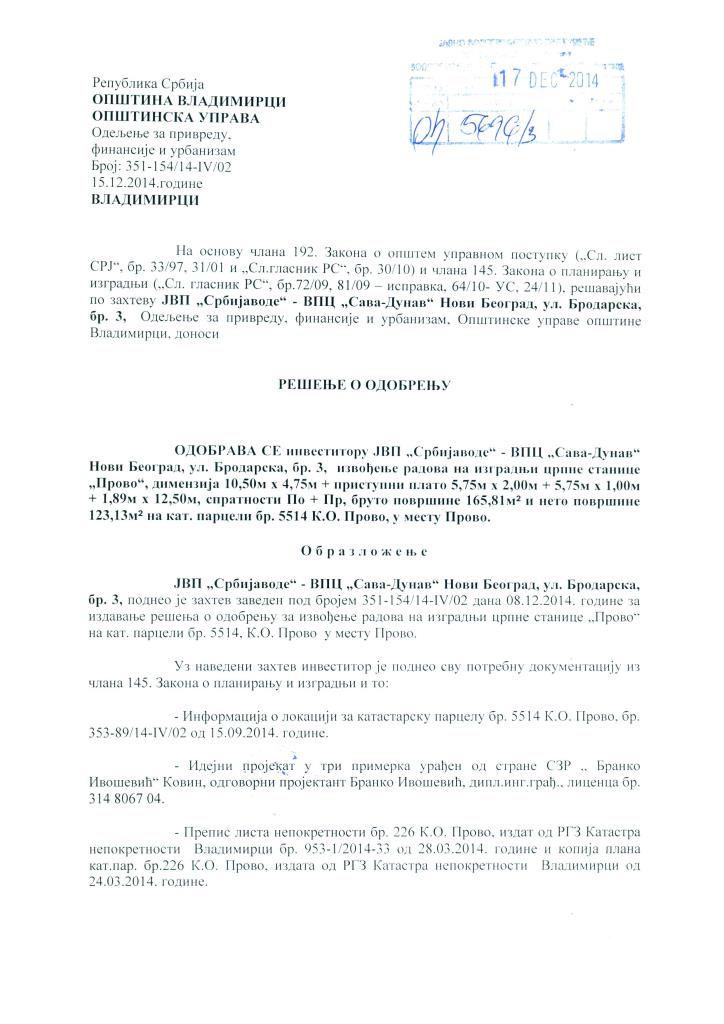 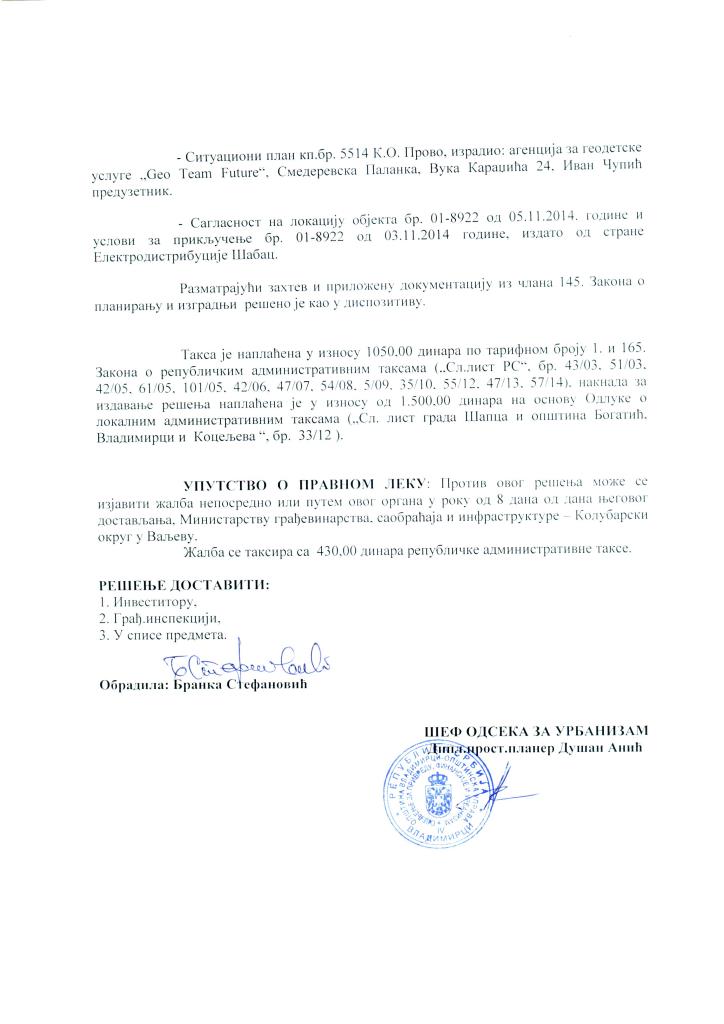 Annex 3REPORT ON PUBLIC CONSULTATIONSANNEX 3: REPORT ON PUBLIC DISCLOSURE AND PUBLIC CONSULTATIONThis section will be incorporated after the completion of public consultations.Annex 4SOCIAL SCREENING FORM FOR PROVO PROJECTANNEX 4: SOCIAL SCREENING FORM FOR PROVO PROJECTIf any of the boxes attributed to the questions is ticked with the “YES”, an Abbreviated Resettlement Action Plan shall be prepared.CERTIFICATIONWe hereby certify that we have thoroughly examined all the potential adverse effects of this sub-project. To the best of our knowledge, the sub-project avoids all adverse social impacts.Resettlement Consultant Name: Nina ValcicName: Djuradj SurlanDate: October 18, 2017DWMDirectorate for Water ManagementDoEIADepartment of Environmental Impact Assessment within the Relevant InstitutionEHSEnvironmental, Health and SafetyEIA Environmental Impact Assessment ESMP Environmental and Social Management Plan ESMF Environmental and Social Management Framework ESSS Environmental and Social Safeguard Specialist FERP Floods Emergency Recovery ProjectINPInstitute for Nature ProtectionMAFWMMinistry of Agriculture, Forestry and Water ManagementMEPMinistry of Environmental Protection PIUProject Implementation UnitPPEPersonal Protective EquipmentPSCProject Supervision Consultant PWMCPublic Water Management Company RDNEIARequest for decision about the need for EIASSIPSite Specific Implementation Plan WB The World Bank Group WMPWaste Management Plan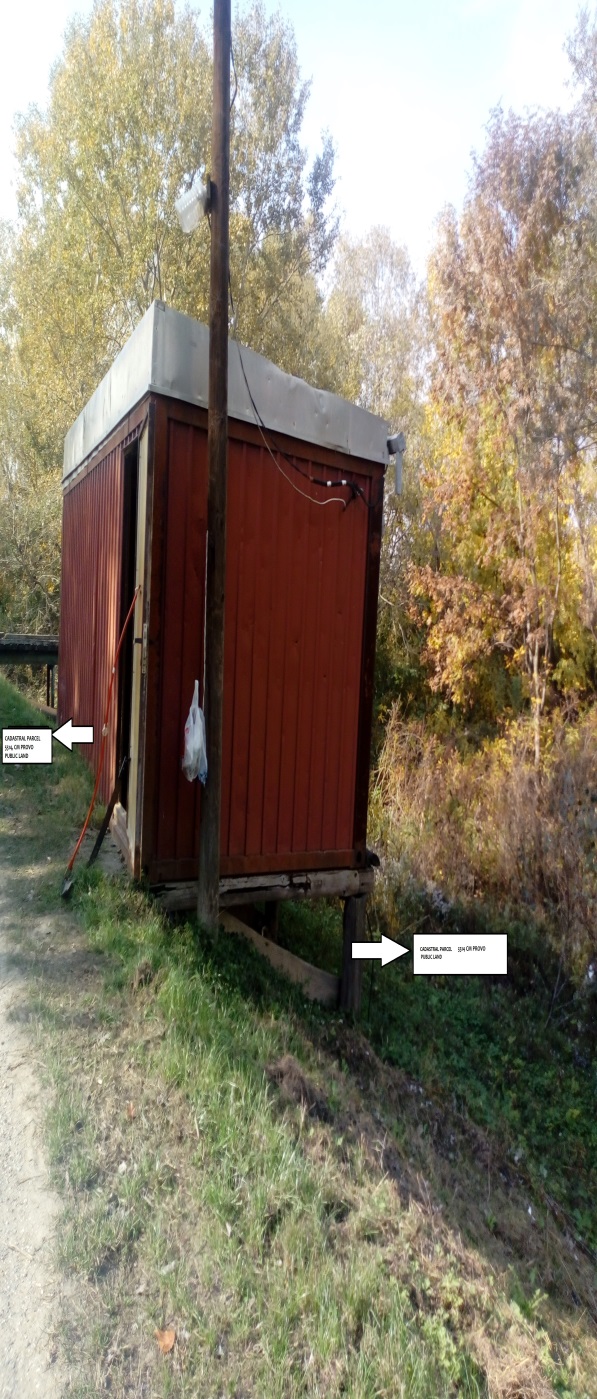 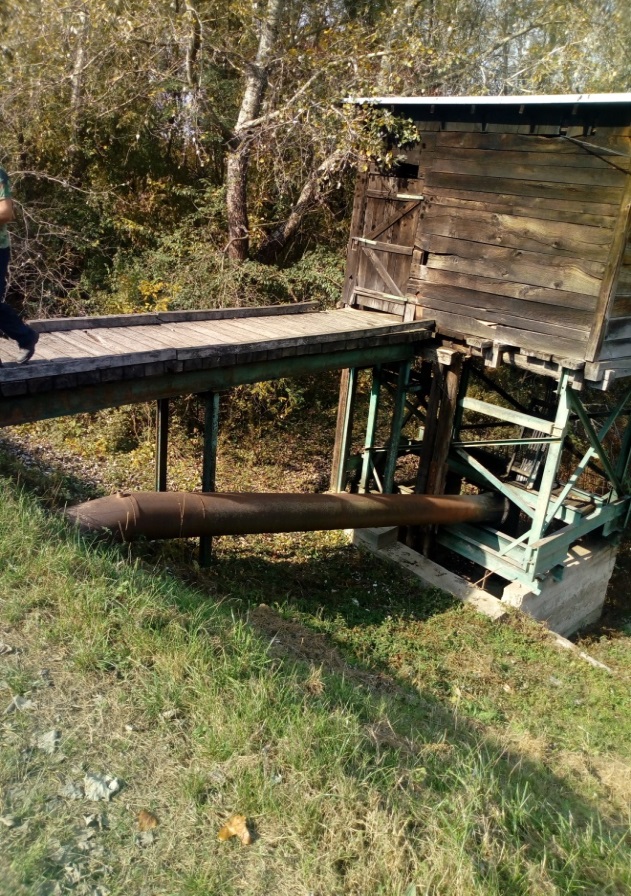 Construction worksPreparation works Building construction site. Preparation of construction sites, installation of construction containers for the needs of temporary residence of the workers, arrangement of space near the site for the purpose of stocking materials and mechanization of accommodation and execution of infrastructure connections.Earth worksReinforced concrete and concrete worksCraft worksOther worksElectrical worksElectrical installation – purchase, transport and installationProcurement, transport and installation of MRO cabinets for measuring electricity consumptionMachine worksHydromachine equipment - purchase, transport and installationVertical single-stage propeller pumpSafeguard Policies Triggered by the Provo ProjectYesNoEnvironmental Assessment OP/BP 4.01XNatural Habitats OP/BP 4.04XForests OP/BP 4.36XPest Management OP 4.09XPhysical Cultural Resources OP/BP 4.11XIndigenous Peoples OP/BP 4.10XInvoluntary Resettlement OP/BP 4.12XSafety of Dams OP/BP 4.37XProjects on International Waterways OP/BP 7.50XProjects in Disputed Areas OP/BP 7.60XPhaseType of impactConstruction phaseSoil compaction and erosionDust emissionNoiseSoil and water pollution. Impact on aquatic ecosystemDegradation of riparian vegetation caused byconstruction workRisk to people and/or animals of unfenced andunlabelled construction siteHealth and safety risk for workers on the constructionsite due to the potential land slidingOperational phaseLow impact on natural environment on the projectlocationPositive impact in terms of prevention of risks forenvironment, humans and propertyDegree of negative impactMinimal if mitigation measures are appliedimpactsignificancecommentimpacts on land use/ settlements, lowThere will be no land acquisition as defined by WB OP 4.12 during the project implementation. In case of any land acquisition permanent or temporary– an Resettlement instrument shall be prepared in accordance with the RPF  applicable for this Projectground and surface water, lowDue to low amount of drainage water that can be potentially drained into any river the consequential impact is expected to be minimal to negligible.Also, improper disposal of excavated materials and construction wastes could adversely impact ground and surface waterair quality, lowTemporary impact. Local air quality may experience some moderate and temporary deterioration due to dust from transportation of construction materials and truck traffic and elevated levels of nitrogen oxide (NOx) and sulphur oxide (SOx) from construction equipment exhausts. Impact can be mitigated by following GEMM procedures flora and fauna (protected areas and species), lowMinimal loss or damage of vegetation and loss and damage or disruption to fauna can occur during works. Impacts can be offset or mitigated by following GEMM procedures. There will be no negative impacts on protected areas due to nature of works. noise and vibration, lowOnly limited temporary impact during the construction phase. Mitigation measures in form of noise deflecting shields will be placed where the work-scheduling activities cannot have desired effect. Impact can be mitigated by following GEMM procedures. soil quality, lowSoil contamination can occur from:drainage of dredged materials, spillage of hazardous and toxic chemicals. Impact can be mitigated by following GEMM procedures Loss of top soil low/negligibleLoss of top soil due to temporary access roads and work areas, Landscape degradationwaste, lowHealth hazards and environmental impacts can happen due to improper waste management practices. Impact can be mitigated by following GEMM procedures cultural and religious issues,no impactThere are no cultural or religious assets within the project zone. According to the INP map – no protected natural or cultural heritage exist within the project zone.cumulative impacts etc.medium/moderateTemporary, construction works may cause a slight increase of noise levels and air pollutants concentrations during the works onlyStaff safetylowConstruction workers may be affected adversely due to hazardous working environments where high noise, dust, unsafe movement of machinery etc. may be present.ActivityPossible expected impactsConstruction worksIndoor air pollution by dust, noises etc.Contamination by un appropriate paints, lubricants etc.Outdoor noises by electric generators, preparation of construction materials etc.Outdoor air pollution by dusts during preparation of working materials and other working procedures.TransportNoise, dust and muddy.Destruction of existing road.InfrastructureTemporary interruption of operation of pumping stationIncreasing of trafficActivityPossible RisksConstruction/rehabilitation worksRisk for contamination of the territory elements that can be dispersed at groundwater sources.Risk on workers life if not respecting technical safety conditions. Risk by accidents caused by electrical power and humidity.Risk on workers’ health in case of air pollution or other contamination by waste waters and materials to be used on contraction/rehabilitationTransportRisk of life of inhabitants, pedestrians and workers in the road from Pumping station to Provo.InfrastructureRoad consummation and destruction of road pavement by passing of big transport vehicles.ActivityPossible impacts/risksUsing of un-appropriate raw materials for maintenancePossible contamination of the territoryPhaseProblem/activity impactMitigating measureInstitutional responsibilityCommentPRE-CONSTRUCTIONEIA Procedure and Bid documents preparationEIA Procedure and Bid documents preparationBidding documents prepared with access to or use of the this ESMP in a translated versionNo bid documents will be prepared without incorporated a (Serbian) copy of the mitigation and monitoring plan ESMP, which shall be included in the safeguard clauses of the Technical Specifications in the contracts and commitment to comply with Lender RequirementsPIU on behalf of the Investor PWMC “Srbijavode” – VPC “Sava – Dunav”CONSTRUCTIONMaterial supplyMaterial supplySand and gravel borrow pit. Disturbance of Sava River bed, water quality, ecosystem disturbanceUse existing borrow pits or buy material at licensed separations; requirement for official approval or valid operating license.Sand and gravel Contractor or SeparationConstruction Contractorto be specified in bid documents -Conditions for selection of subcontractors for material supplyCONSTRUCTIONMaterial transportMaterial transportDust, fumesAll trucks are to be covered Truck operatora)-d) to be specified in bid documents-Technical Specifications for realization of worksStone, Dustwet or cover truck loadTruck operatora)-d) to be specified in bid documents-Technical Specifications for realization of worksSand and gravel, Dustwet or cover truck loadTruck operatorDust emissions from the site may impact air quality and pose a health threat to workers and neighboursIn case of disposal of dredged or excavated materials the debris shall be kept in controlled area and sprayed with water mist to reduce debris dustDuring pneumatic drilling/compaction dust shall be suppressed by ongoing water spraying and/or installing dust screen enclosures at siteThe septic tank (in case of reconstruction of existing ones) installed at toilet should be enclosed in quite hermetic manner to avoid unpleasant smells.The surrounding environment (side walks, roads) shall be kept free of debris to minimize dustThere will be no open burning of construction / waste material at the siteThere will be no excessive idling of construction vehicles at sitesAll materials will be supplied/transported in a manner which minimizes dust – including covered truck loads or closed off truck loads, with dust suppressing measures through water sprayingConstruction ContractorCONSTRUCTIONConstruction siteConstruction sitePotential damage of cultural property during the earth worksIf archaeological sites or artefacts are found during the execution of construction and other works, the Contractor is to immediately and without delay, cease the works and inform closest IPCM (Valjevo, Belgrade), as well as take necessary measures as to not destroy or damage the site and preserve it the same way as it was found.Construction ContractorConstruction Supervision will be responsible on this project to prevent damage to cultural propertiesExcavation works mayuncover archaeological or other significant findingsStop all works on site in case of chance finding and notify proper authorities.Construction ContractorProject implementation delayPotential water and soil pollution from improper material storage, management and usageorganize and cover material storage areas; isolate concrete, works from watercourse by using sealed formwork or covers; isolate wash down areas of concrete trucks and other equipment from watercourse by selecting areas for washing that are not free draining directly into watercourseConstruction ContractorWater and soil pollution from improper disposal of waste materialsdispose waste material at location protected from washing out, should be marked in the site plan; if not on site, then at authorized landfill / depotConstruction ContractorWater and soil pollution from improper disposal of waste materialsStorage of wastes according to international best practice (IFC EHS General Guideline). Apply additional measures for storage of hazardous wastes (such as use of secondary containment, access restriction, provision of PPE etc.) as necessary to prevent harm to construction staff, environment and public. Use and labelling of designated waste collection containers and storage areas for different kinds of wastes.Construction ContractorPotential contamination of soil and water from improper maintenance and fuelling of equipmentapply best engineering practice in safe storage and handling of lubricants, fuel and solvents by secured storage; ensure proper loading of fuel and maintenance of equipment; collect all waste and dispose to permitted waste recovery facilityConstruction ContractorImproper material storage and use may cause pollution of air, soil or waterStore all materials in original containers in adequate locations, which allow for leak-proof storageDo not dispose of paint and other waste containers except through adequate handling proceduresEnsure workers are familiar with safety regulations and storage requirements for each product.Construction ContractorWater and soil pollution from improper disposal of waste materialsTransport of waste in marked vehicles designed to the type of waste to minimise the risk of release of materials (hazardous and non-hazardous materials) and windblown debris. Training of drivers in handling and disposal of their cargo and the documentation of the transport describing the nature of the waste and its degree of hazard.Construction ContractorImproper waste management may cause pollution of soil and groundwater or cause scattering by wind/animals and pose a health riskDesignated waste disposal areas will be allocated on site, including waste collection bins for smaller waste, and designated areas for bulkier wasteAll waste, including construction debris and excavated materials will be regularly and timely transported off site and managed through an authorized agency or disposed of at a site that was officially designated by the local authorities – Vladimirci MunicipalityWaste collection and disposal pathways and sites will be identified for all major waste types expected from demolition and construction activities.Mineral construction and demolition wastes will be separated from general refuse, organic, liquid and chemical wastes by on-site sorting and stored in appropriate containers.The records of waste disposal will be maintained as proof for proper management as designed.Whenever feasible the contractor will reuse and recycle appropriate and viable materialsRemoved vegetation may best be composted on site, at a designated and managed area.All oily wastes will be separately collected, in bins which are leak- proof, and will be handled over to the authorized management and Disposal Company, receipts for which shall be kept.Construction ContractorConstruction works on site may impact the quality of surface waters(small natural ponds) and subsequently ground waterThe site will establish appropriate water and sediment control measures such as e.g. silt fences to prevent water sediment from moving off site and causing pollution.Collectors will be provided to avoid surface water dispersion in case of watering of sand or gravel to control the dustsThe approach to handling sanitary wastes and wastewater from pumping station (installation or reconstruction) must be approved by the local authoritiesConstruction vehicles and machinery will be washed only in designated areas where runoff will not pollute natural surface water bodies, and will be adequately collected and managedBefore starting the painting activity, the bottom will be covered by plastic paper to ensure collection of colours drops in the soils. After finalization of work this plastic will be removed and disposed at places defined by local authorities.Construction ContractorPossibility of encountering an archaeological siteif an archaeological site is encountered, Contractor will immediately suspend the Works and inform IPCMConstruction Contractor (Periodical IPCM monitoring)Workers safetyprovide workers with safety instructions and protective equipment; safe organization of bypassing trafficConstruction ContractorCommunity safetyregulate traffic and pedestrian circulation in instances of increased risk; put up signs visualizing construction site boundaries; Construction ContractorContamination of territory or ground waters by using or treatment of un appropriate building materialsPrepare mixed cement etc. in isolated space. Pave with cement a surface of 20m2 in appropriate distance and into the territory of pumping station, avoiding penetration in ground layers of several building material components.Avoid repair, refuelling or any interventions on equipment on unpaved areas with inadequate leak control trays.Information of workers and operators in the importance of respecting the preventions to avoid possible contaminationConstruction ContractorThe overall worker safety, and risks of unauthorized and un desired access to construction siteThe inhabitants leaving close to pumping station will be notified of the works, objectives and temporary expected negative impacts through appropriate communication; public meetings, etc.All legally required permits will be acquired for construction and/or rehabilitation. Contractor formally agrees that all work will be carried out in a safe and disciplined manner designed to minimize impacts on neighbouring residents and environment. Including organization of transport to minimize impacts on neighbourhood, and washing of vehicle tires to minimize spreading of debris on the roads.Workers will comply with international good practice (always hardhats, as needed masks and safety glasses, harnesses etc.). Workers also will be contracted respecting Serbian legislation, and the developer should respect all hygienic and safety rules conditioned by Serbian legislation. Life insurance of workers etc. will be provided by the employer. Technical security measures will be provided by the employer.Emergency safety kit should be placed close to the working place for intervention in case of accidents. Emergency contacts and numbers should be clearly posted on site.In case of contact with polluted waters of channels or sediments the workers should have safety clothes.Appropriate warning signposting of the working sites, visual barriers etc., will be used to prevent accidents.Construction ContractorAccidents during construction works may cause unintentional damage to the local infrastructure or power supply netEnsure all adequate permits from local utilities have been obtainedEnsure familiarity with networks in the proximity of the siteIn case of accidental disruption, immediately stop all works, notify proper authorities in Sabac and Vladimirovac and emergency remediation of damaged network in line with the legal requirements Construction ContractorTemporary delay the Project implementationUse of raw materials may pose an additional stress on the natural environmentUse raw materials (sand, gravel, stone) only from suppliers that have valid licenses issued by the Relevant Institution.Construction ContractorNoise generated during works may pose a threat and risk to the workers on site, animals and neighbouring propertiesConstruction noise will be limited to restricted times agreed to in the permit in respect with Serbian Environmental LegislationDuring operations the engine covers of generators, air compressors and other powered mechanical equipment shall be closed, and equipment placed at station territory.Construction ContractorWorks done on site maydamage or permanently remove vegetationEnsure no damage to vegetation occurs on site.In case of unavoidable damage, re-plant same species on site.Ensure visually the same appearance as before works started.Construction ContractorTemporary decrease of green cover efficiencyUse of heavy-dutytransport vehicles for materials on site can cause local traffic disturbancesEnsure local community is aware of any major transport requirements and disruptions to the regular traffic pattern.Adequately manage traffic and use postings to warn others of possible congestion.Construction ContractorTemporary noise and dust generationImproper material storage and use may cause pollution of air, soil or waterStore all materials in original containers in adequate locations, which allow for leak-proof storageDo not dispose of paint and other waste containers except through adequate handling proceduresEnsure workers are familiar with safety regulations and storage requirements for each product.Construction ContractorMAINTENANCEConstruction siteConstruction siteObligation of publishing the results of archaeological excavationsIt is necessary to provide funding for storing, publishing and presenting for goods which will be discovered, archaeologically excavated and researched, documented and conserved for the sake of permanent scientific and professional presentation encompassed in an investment project Investor PWMC “Srbijavode”Possible air, water and soil pollution / dust, vehicle exhaust, fuel and lubricants spillsapply best engineering practice in safe storage and handling of lubricants, fuel and solvents by secured storage; ensure proper loading of fuel and maintenance of equipment; collect all waste and dispose in line with the Law on waste management (“Official Gazette of RS” No. 36/09, 88/10, 14/16); Organize and cover material storage areas; selecting areas for washing that are not free draining directly or indirectly into watercourse (Sava River); dispose waste material at location protected from washing outMaintenance ContractorOperationImproper waste water management may cause contamination of ground watersAvoid any activities that may leak hazardous constituents into the groundOperator of pumping station and Provo / Vladimirci MunicipalityOperationImproper solid waste collection and management may pose a threat to soil and water qualitySet up proper waste management procedures, including separation of waste into oily and hazardous waste, regular municipal and green waste which can be compostedEnsure sufficient waste collection bins are available on site and that regular collection of wastes is ensuredIsolate the space of collection been and ensure frequent sanitation from authorized entities.Operator of pumping station with local waste collection utilityOperationLeaks and spills in stationcan pollute the surface waterHave in place leak control action planProvide leak proof bins for collection of oily wastes or equipment which can drip oilEnsure waste is adequately managedOperator of pumping station and authorized company for management of such wastesPlanning/ DesigningAssure compliance with relevant construction field legislationAcquire construction permit Provide Water management guidelines if subprojects are executed near surface watercourses.Project applicantPlanning/ DesigningPotential damages to the existing infrastructure and facilities, especially underground installations (water supply and sewerage pipeline etc.) which cause obstacles in the provision of services to consumers.Precisely situate the position of infrastructural facilities and underground installations at the location of works in cooperation with relevant institutions at all levels of authority.Project applicant in cooperation with designers and representatives of relevant institutions of local authority.Planning/ DesigningIncreased possibility of employment and gaining income in the local community.Prioritise qualified local population in employment.ContractorProblems should be regulated through tender documentation.Reconstruction/Supply of materialUse the existing quarries and concrete bases for the supply of material. Use licenced suppliers for other materialsContractorBorrow pits from which materials and concrete base are supplied must have valid environmental permits.Reconstruction/ Transport of material.Using trucks with awning and special vehicles depending on the type of material.ContractorWhen transporting material, drivers must observe speed limitationsReconstruction/ Violation of vegetation coverReplant or re-seed vegetation. Apply measures of good construction practice.ContractorProblems should be regulated through the Works execution contract.Reconstruction/ Emissions of dust from the landfill of earth material. due to vehicles' movementon macadam roads and construction works execution.Compact deposited earth material.Sprinkle dust sources with water in order to reduce impacts on the surrounding population and vegetation. Control the speed of vehicles in order to reduce dust rising.Prepare and implement a Plan for construction site organisation that includes good construction practices.ContractorProblems should be regulated through the Works execution contract.Reconstruction/ Emission of gases and particles from vehicles, mechanisation and generators.Regular equipment maintenance.The contractor is obliged to submit evidence of vehicle roadworthiness in line with the regulations on hazardous gases emission. Prepare and implement the Construction Site Organisation Plan that incorporates good construction practice measures.ContractorProblems should be regulated through the Works execution contract.Reconstruction/ Noise in the operation of heavy mechanisation and generators.Observe law-defined working hours at the construction site.Make the generator casings sound proof if they are located near residential units. Ensure mufflers for heavy machinery. Prepare and implement the Construction Site Organisation Plan that incorporates good construction practice measures.ContractorProblems should be regulated through the Works execution contract.Reconstruction/ Increased water turbidity as a consequence of the works.Construction works should be executed in a way that surfaces and natural contents outside the project are not damaged and that works are performed so that watercourses are not unnecessarily made tumid and watercourses discontinued.Works should be executed in dry weather. Prepare and implement a Construction Site OrganisationContractorContractorReconstruction/ Soil groundwater and surface water pollution.with oils and lubricantsdue to equipment poor maintenance and repairs and refuelling at theConstruction site.Avoid servicing and refuelling at the site.Use protective foils during possible vehicle refuelling and maintenance at the construction site. Provide absorbing material in case of fuel spills. Used oiled materials and agents should be managed in l line with the Waste management report. Procedure for actions in case of incidental oil and lubrication spills.Prepare and implement the Construction Site Organisation Plan that incorporates good construction practice measures. Measures from water management documents and measures from the Waste management report.ContractorProblems should be regulated through the Works execution contract.Reconstruction/ Water and soil pollution due to inadequate disposal of communal, inert and hazardous waste.Typical containers for solid Communal waste are placed at the construction site locations;Acceptance of collected Communal waste and its disposal by authorised institutions;Hazardous waste fractions (used waste oils, oiled packaging. bitumen agents waste, waste transformer oils, waste asbestos-cement pipes etc.) are separately collected into typical containers or metal barrels; they are to be consigned to entities authorised for hazardous waste management;Re-usage and recycle of waste whenever possible.It is prohibited to incinerate waste in the open and at the location.Actions in line with the waste management report.ContractorProblems should be regulated through the Works execution contract.Reconstruction/ Reconstruction etdamaged bridesAvoid driving on the Sava River banks;Ensure streambed and bank in the zone of bridges, upstream and downstream from bridges, as to ensure their protection from erosion processes.ContractorProblems should be regulated through the Works execution contract.Reconstruction/ Decommissioning and dismantling of old, existing water pumping station:Dismantling and removing (in whole or in part) the existing structure together with salvaging,cleaning, handling and storing of all usable or valuable parts and materials, and disposing of non-salvablematerials and debris;The existing structure shall be dismantled and removed in a careful and workmanlike manner and the use of equipment or facilities that might damage portions of the structure to be salvaged shall not be permitted. Salvable material shall be cleaned, sorted and stored as to size and length for purposes of checking and preparing lists.Removal and Disposal of Non-Salvable Materials:Any debris that falls off the structures onto the underlying ground, roadway right-of-way shall be immediately cleaned up by the Contractor. The Contractor shall remove all non-salvable materials and debris from the site as soon as possible. All material shall be deemed non-salvable unless noted otherwise on the Drawings or Special Provisions. Demolition debris shall be properly disposed of at an approved location, in accordance with the applicable Regulations and Acts.Storage of non-salvable materials and debris will not be allowed on site without the written approval of the Engineer.ContractorThe Contractor shall submit to the Engineer, a detailed plan and schedule clearly illustrating the method and sequence by which the Contractor proposes to dismantle and remove the existing structures (in whole or in part), including a description of the measures that will be implemented to meet the environmentalrequirements.This requirements as part of ESMP document will become part of Works execution contract.Reconstruction/ Reduced mobility through the area where the works are executed.Plan the relocation of equipment at times when daily traffic is not jammed; Provide alternative passage for pedestrians and vehicles in cooperation with local authorities or provide a safe passage through the construction site; Avoid roads through inhabited areas especially near schools and hospitals; Prepare and implement the Construction Site Organisation Plan that incorporates good construction practice measures.ContractorProblems should be regulated through the Works execution contract.Reconstruction/ Potential pollution of soil and water due to the discharge of waste sanitary waters from the construction siteInstallation of ecological toilettes for workersContractorProblems should be regulated through the Works execution contract.Reconstruction/ Population at increased risks of traffic accidents and construction works to population.Assure adequate warning signs, lighting, protective fencing etc. Observe traffic rules. Clean construction waste from the construction site both in the construction phase and after works completion, when closing the construction site.Assure medical supplies and aid through institutional and administrative arrangements with municipal hospitals at the construction site.Implement the Construction Site Organisation Plan.ContractorProblems should be regulated through the Works execution contract.Reconstruction/ Risk of injuries at work.Demand from all workers to abide by the Protection at work measures;Provide protective equipment;Install warning signs at the construction site;Prepare and implement the Construction Site Organisation Plan and Protection at work measures plan.ContractorProblems should be regulated through the Works execution contract.Reconstruction/ Construction material leftovers after the closure of temporary construction sitesAll shivers and material that remain after the closure of temporary construction sites are to be removed from the location and reused/recycled where possible.All remains are to be disposed of in a manner that will not be harmful to environment; this is to be done by companies that have permits to perform such worksContractorProblems should be regulated through the Works execution contract.POTENTIAL ENVIRONMENTAL IMPACTSSTAGE / MECHANISMDURATIONSUGGESTED MITIGATION MEASURERESPONSIBILITYTIMINGHYDROLOGY & HYDROGEOLOGY Changes to surface and ground water quantity and quality Construction ActivitiesConstruction PeriodNo mitigation measures required. Not applicable. -HYDROLOGY & HYDROGEOLOGY Changes to surface and ground water quantity and quality Operation and Maintenance Lifespan of water pumping stationNo mitigation measures required. Not applicable. -SOILS Erosion or compaction of soils Construction Activities Construction Period • Salvage of topsoil and sod for reclamation following completion of the works. Contractor & Local Water Authority During and at completion of construction. Periodic monitoring until reclamation criteria achieved. Operation and Maintenance Lifespan of water pumping stationNo mitigation measures required. Local Water Authority -AQUATIC RESOURCES Disturbance of wetlands or fish habitatConstruction Activities Construction Period • Follow approved dredging practices. • Minimize disturbance to riparian wetlands. (Ministry or Directorate responsible for fish management) Institute for Nature Conservation (in protected areas) During dredging. Operation and Maintenance Operation and Maintenance Lifespan of water pumping stationNo mitigation measures required. No mitigation measures required. Not applicable. --VEGETATION Disturbance to vegetation communities, tree removal Construction Activities Construction Activities Construction Period • Locate borrow pits and sand drainage areas to minimize new areas of disturbance. • Utilize existing disturbed areas whenever possible. • Locate borrow pits and sand drainage areas to minimize new areas of disturbance. • Utilize existing disturbed areas whenever possible. Tendering agency/ local water authority,The Contractor,“Srbijasume” Detailed design (tender specification). Detailed design (tender specification). Operation and Maintenance Operation and Maintenance Lifespan of water pumping stationNo mitigation measure required. No mitigation measure required. Not applicable. --WILDLIFE Disturbance and Construction Activities Construction Activities Construction Period • Schedule construction to minimize disturbance to nesting birds. • Schedule construction to minimize disturbance to nesting birds. Tendering agency. Detailed design (tender specification) Detailed design (tender specification) dislocation from habitat Operation and Maintenance Lifespan of water pumping stationNo mitigation measures required. Not applicable. -POLLUTION Fuel spills or improper waste disposal Construction Activities Construction Activities Construction Period • Equipment free from leaks and in good operating condition. • Refuel at least 15 m away from surface water. • Prompt clean-up of fuel spills. • Solid and human waste management plan for the construction site. • Equipment free from leaks and in good operating condition. • Refuel at least 15 m away from surface water. • Prompt clean-up of fuel spills. • Solid and human waste management plan for the construction site. Tendering agency/ local water authority/ contractor Construction start-up and construction period. (condition of tender) Construction start-up and construction period. (condition of tender) POLLUTION Fuel spills or improper waste disposal Operation and Maintenance Operation and Maintenance Lifespan of water pumping stationNo mitigation measures required. No mitigation measures required. Not applicable. --PhaseWhat is the parameter to be monitored?Where the parameter should be monitored?How the parameter should be monitored? / type of monitoring equipmentWhen the parameter should be monitored? (frequency of measurement or continuous)Why the parameter should be monitored? (optional)Institutional responsibilityPhaseWhat is the parameter to be monitored?Where the parameter should be monitored?How the parameter should be monitored? / type of monitoring equipmentWhen the parameter should be monitored? (frequency of measurement or continuous)Why the parameter should be monitored? (optional)OperateCONSTRUCTIONMaterial transportMaterial transportStonetruck load covered or wettedjob sitesupervisionunannounced inspections during work, at least once per weekand safety requirements and enable as Supervision ContractorSand and graveltruck load covered or wettedjob sitesupervisionunannounced inspections during work, at least once per weeklittle disruption to traffic as it is possibleSupervision ContractorTraffic managementhours and routes selectedjob sitesupervisionunannounced inspections during work, at least once per weekSupervision ContractorCONSTRUCTIONConstruction SiteConstruction SiteCultural goods and archaeological findingsPresence of archaeological findings in the soilat and near the Construction siteContinuous supervision of earthworksDuring earthworks.For the sake of preservation of cultural heritageContractor Supervision (Monitoring).During constructionChance findingsOn siteThrough site logRegularly through construction worksTo ensure adequate management of chance findingsContractor to implement, Supervisor to review and report onDustair pollution (solid particles)at and near job siteinspection and visual observationunannounced inspections during material delivery and constructionhealth and safety requirements and enable as little disruption to traffic as it is possibleSupervision ContractorDuring constructionAir and Soil qualityOn construction site and surrounding areasVisually inspect dust generation and control.Inspect presence and if any smell is emitted from the septic tank on site. Visually inspect presence of clandestine waste on site and in surroundings.Visually inspect for leaks of oily materials.Keep proof of waste being collected by authorized company.Visually inspect signs of open burningof wastes.Continuously during construction worksTo ensure works are conducted as per the utmost safety and environmental protection standardsContractor to implement, Supervisor to review and report onWorkers safetyprotective equipment; organization of bypassing trafficjob siteinspectionUnannounced inspections during work. It is recommended to use H&S template for this purpose (next table)Supervision ContractorDuring constructionNotification, information of workers for the importance of environmental and hygienic protection, Worker and farmers safety and healthOn construction siteMaintain a log of workers and neighbour notification, all information efforts, permits obtained, supervisor will provide regular reports on EMP compliance, worker safety, and on possible complaintsAppropriate signs will be inspected visuallyContinuously during construction worksTo ensure works are conducted as per the utmost safety and environmental protection standardsContractor to implement, Supervisor to review and report onDuring constructionNoise levelsOn construction site and surrounding areasEnsure compliance with permit as per Serbian law. Measurements on complaints from neighbours.Continuously during construction worksTo ensure noise levels do not exceed permissibleContractor to implement, Supervisor to review and report onDuring constructionWater QualityOn construction site and surrounding areasVisually and upon complaints of increased turbidity, waste materials in small ponds, spills or leaks.Continuously during construction worksTo ensure there is no pollution caused to the watersContractor to implement, Supervisor to review and reportBefore/during constructionIsolation of septic tankOn construction siteVisually or by penetrationIn the reconstructionTo ensure there is not risk of contamination by waste watersContractor to implement, Supervisor to review and report onDuring constructionWaste managementOn construction site and surrounding areasVisually for separation of wastes, review receipts from the collection company, or notification from the commune on the proper site of the disposalContinuously during construction worksTo ensure there is no risk of environmental pollution caused by construction worksContractor to implement, Supervisor to review and report onDuring constructionDamage to vegetation or other specific habitatsOn construction siteSite log and visual inspectionContinuously during construction worksTo ensure no damage to vegetation and specific habitatsContractor to implement, Supervisor to review and report onDuring constructionStorage of paint, oil or other hazardous materialsOn siteVisually ensure proper storage, and no leaks or spillsContinuously during construction worksTo minimize risks of pollution of hazardous materialsContractor to implement, Supervisor to review and report onOPERATIONIncreased vehicle speedcondition of traffic signs; vehicle speedApproach roads to the construction sitevisual observation; speed detectorsunannouncedenable safe traffic flowTraffic PoliceErosion, rockfall, hazardous conditionssection included in projectcondition of hazard signsvisual observationduring maintenance activitiesContractorDuring operation/maintenanceWaste collection and managementOn site- within pumping stationVisually for separation of wastes, review receipts from the collection company, or notification from the municipality on the proper site of the disposalContinuously during construction worksTo ensure there is no risk of environmental pollution from improper wastemanagementPumping station operatorDuring operation/maintenanceSeptic tank maintenance– clearing and adequate disposal of wastesOn site- within pumping stationVisually, or through measuring flow.ContinuouslyTo ensure that no contamination occurs from waste watersPumping station operatorDuring operation/maintenanceRespecting of worker safety measuresOn site- within pumping stationVisually, and ensure compliance with planContinuouslyNo life risk for workers and operatorsPumping station operatorsDuring operation/maintenanceLeaks and spills in stationOn site- within pumping stationVisually, and ensure compliance with planContinuouslyTo ensure no leaks of oils or other materials pollute the environmentPumping station operatorPhaseMonitoring parameterLocationHow / equipmentWhen / frequencyResponsibilitySupply of materialPossession of environmental permits for plants of quarries and concrete bases from which material is suppliedLegal entities that own the plantsInsight into the documentationDuring material supplySupervisionbodyTransport of materialIf trucks are covered during powdered material transportAt the construction site and transport roadsVisual supervisionDuring material transportSupervisionbodyReconstruction/ Degradation and soil pollutionAt the construction site and directly around the construction siteVisual supervisionWeeklySupervisionbodyReconstruction/Does the construction site meet the criteria from the guidelines for good construction practiceAt the construction siteVisual supervision. Insight into the documentation.During the works executionSupervisionbodyReconstruction/ Occurrence of noise and air pollutionAI the works execution locationStandard air quality and noise level measurement equipment.Upon receipt of grievancesContractor - Company that has licence to perform environment monitoring worksReconstruction/ Destruction of crops, woods, meadows etc.At the works execution location and in the vicinityVisuallyUpon receipt of grievancesSupervisionbodyReconstruction/ Working hours control.At the works execution locationVisually and comparison with the construction site organisation plan.Upon receipt of grievancesSupervisionbodyReconstruction/ Waste management during the works executionAt the cons1ruction siteVisually and by comparison with the waste management report.PermanentlySupervisionbodyReconstruction/ Number of registered accidents Existence of hygienic Conditions for workers, Protective equipment applicationAt the construction siteVisually and insight into the registerPermanently during the works executionContractor SupervisionbodyReconstruction/ Impact on population due to the limitation of business activity and right to use landLocal communityInsight into the registerUpon receipt of grievancesProject applicantReconstruction/ Quality of executed works Quality of material that is installedAt the construction siteVisual monitoring and through registerPermanently during the works execution and construction site removalSupervisionbodyConstruction site closureWaste remnants and soil degradationAt the project locationVisuallyAfter the works completionContractor SupervisionbodyPollution of water and soil because of improper disposal of excavated materials and construction wastesExistence of zones/sites for preliminary accumulation of wastesAt and near work siteInspectionDuring construction worksContractor, Supervisor EngineerLoss of top soil due to temporary access roads and work areas, Landscape degradationClear delineation of access roads and work sites to prevent their expansionAt access roads and work sitesInspection, ObservationDuring construction worksContractor, Supervisor EngineerLoss of top soil due to temporary access roads and work areas, Landscape degradationCleaning of access roads and work sites after construction works completionAt access roads and work sitesInspection, ObservationAfter construction worksContractor, Supervisor EngineerLoss of top soil due to temporary access roads and work areas, Landscape degradationRestoration of landscape to quasi-original condition after completion of works and after use of quarriesAt work site and quarriesUnannounced InspectionAfter works completion.PIT Environmental SpecialistTemporary air pollution (dust) related to the transportation of construction materials and truck trafficSprinkling of water to suppress the dustAt access roads and work sitesInspection, ObservationDuring construction worksContractor, Supervisor EngineerNoise and vibration disturbancesTermination of construction works at the established time (e.g. work on daylight hours)At access roads and work sitesInspection, ObservationDuring construction worksContractor, Supervisor EngineerNoise and vibration disturbancesMeasure noise levels (Db)At and near the work siteInspectionDuring construction worksContractor, Supervisor EngineerStaff safetyUse of protective equipment, organization of by-passing trafficAt work siteInspectionDuring construction worksContractor, Supervisor Engineer SOCIAL SCREENING FORM AND TRIGGERS FOR SUB-PROJECTS SOCIAL SCREENING FORM AND TRIGGERS FOR SUB-PROJECTS SOCIAL SCREENING FORM AND TRIGGERS FOR SUB-PROJECTS SOCIAL SCREENING FORM AND TRIGGERS FOR SUB-PROJECTS SOCIAL SCREENING FORM AND TRIGGERS FOR SUB-PROJECTSLand acquisition and access to resourcesLand acquisition and access to resourcesLand acquisition and access to resourcesLand acquisition and access to resourcesLand acquisition and access to resourcesYESNOType of activity – Will the sub-project:1Require that land (public or private) be acquired (temporarily or permanently) for its development√2Use land that is currently occupied or regularly used for productive purposes (e.g. gardening, farming, pasture, fishing locations, forests√3Displace individuals, families or businesses√4Result in the temporary or permanent loss of crops, fruit trees or household infrastructure√5Result in the involuntary restriction of access by people to legally designated parks and protected areas√6Result in loss of livelihood √7Have impact to any vulnerable individuals or groups√8Be a government assisted resettlement√